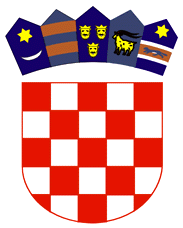 REPUBLIKA  HRVATSKA    PRIMORSKO - GORANSKA ŽUPANIJA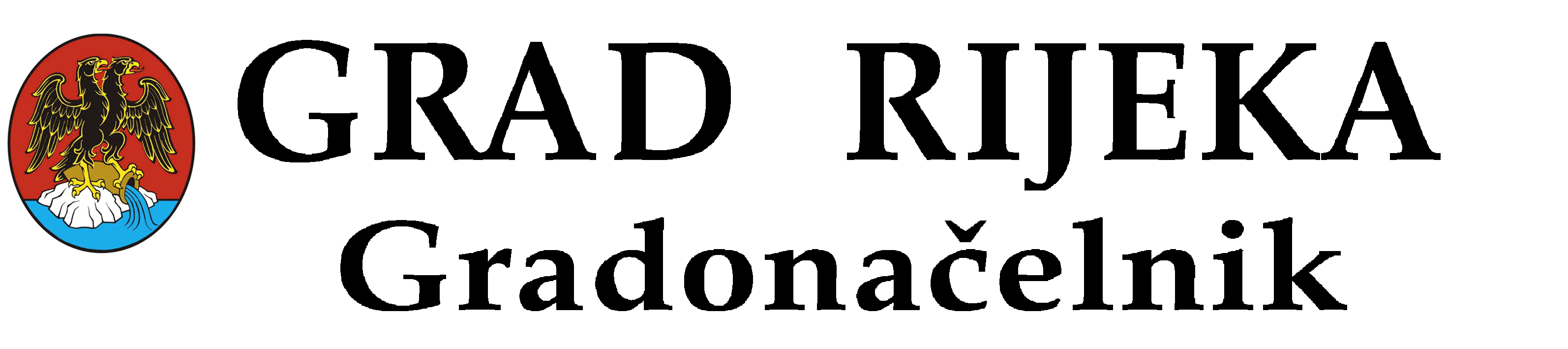 KLASA: 023-01/18-05/80URBROJ: 2170/01-15-00-18-2Predmet: JOSIP KUKULJAN – pitanje člana Gradskog vijeća Grada Rijeke                  - dostava odgovoraPoštovani gospodine Čordašev,član Gradskog vijeća JOSIP KUKULJAN je, temeljem članka 67. stavka 2. Poslovnika Gradskog vijeća Grada Rijeke, postavio sljedeća pitanja koja se tiču rada KD Autotrolej:	"1. Koliki je broj putnika u 2017. godini koristilo subvencioniranu godišnju pokaznu kartu u 100%-tnom iznosu?	2. Koliki je broj putnika u 2017. godini koristilo godišnju kartu na ime fizičke osobe 65+, a nalaze se na području grada Rijeke (molim odgovor specificiran u cenzusima)?	3. Koliki je broj putnika u 2017. godini koristilo godišnju kartu na ime fizičke osobe 65+, a nalaze se na području gradova: Opatije, Bakra, Kastva i Kraljevice, te općina: Čavle, Jelenje, Klana, Viškovo, Kostrena, Matulji, Lovran i Mošćenička Draga (molim odgovor specificiran u cenzusima)?"1. Prema evidenciji Komunalnog društva Autotrolej, u 2017. godini godišnju kartu subvencioniranu u 100%-tnom iznosu koristilo je 10.090 korisnika.2. Godišnju 65+ kartu s područja grada Rijeke u 2017. godini koristilo je ukupno 17.660 korisnika. Od navedenog broja korisnika koji pripadaju pod Cenzus A bilo je 4.667, pod Cenzus B 5.178, dok je korisnika pod Cenzusom C bilo 4.215, a pod cenzusom D 3.600. 3. S poštovanjem,Rijeka, 22. svibnja 2018.Gradsko vijeće Grada Rijeken/p predsjednika Gradskog vijeća,gospodina Tihomira ČordaševaGRAD/OPĆINACENZUS ACENZUS BCENZUS CCENZUS DGRAD BAKAR193259170114GRAD KASTAV225274244226GRAD KRALJEVICA8413510072GRAD OPATIJA231408301278OPĆINA ČAVLE1211729184OPĆINA JELENJE1091406823OPĆINA KLANA33612520OPĆINA KOSTRENA7411910394OPĆINA LOVRAN7916313079OPĆINA MATULJI156291183105OPĆINA MOŠĆENIČKA DRAGA33392313OPĆINA VIŠKOVO 272322199159UKUPNO: 1610238316371267GRADONAČELNIKMr.sc. Vojko Obersnel